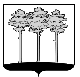 ГОРОДСКАЯ  ДУМА  ГОРОДА  ДИМИТРОВГРАДАУльяновской областиР Е Ш Е Н И Ег.Димитровград   28  августа  2019  года  	                                                                 № 31/225   О внесении изменений в решение Городской Думыгорода Димитровграда Ульяновской области третьего созыва от 28.11.2018 №7/61 «Об утверждении состава Уставной комиссии при Городской Думе города Димитровграда Ульяновской области»В соответствии с  частью 7 статьи 3 Положения об Уставной комиссии при Городской Думе города Димитровграда Ульяновской области, в связи с кадровыми изменениями в Администрации города Димитровграда Ульяновской области, Городская Дума города Димитровграда Ульяновской области третьего созыва решила:1. Внести изменения в решение Городской Думы города Димитровграда Ульяновской области третьего созыва от 28.11.2018 №7/61 «Об утверждении состава Уставной комиссии при Городской Думе города Димитровграда Ульяновской области»:1.1. В части 1:1.1.1. Пункт 1.3 исключить.1.1.2. Пункт 1.9 исключить.2. Установить, что настоящее решение подлежит официальному опубликованию и размещению в информационно – телекоммуникационной сети «Интернет» на официальном сайте Городской Думы города Димитровграда Ульяновской области (www.dumadgrad.ru).